法人社团自查以下评估将帮助贵司管理委员会发现不符合《2015年法人社团法》的方面。本表无需提交到消费者保护处。年度股东大会（AGM）会计记录和报告记录保存委员会的责任向消费者保护处报告 修改章程需要采取的行动： 要求要求合规指导说明AGM必须每年召开，时间为社团财政年度结束以后六个月内。AGM必须每年召开，时间为社团财政年度结束以后六个月内。是否社团自行决定财政年度的日期。如果无法在6个月内召开AGM，社团必须向消费者保护处申请延期。 关于AGM的通知必须根据章程发给所有成员。关于AGM的通知必须根据章程发给所有成员。是否所有成员都有权收到任何股东大会的通知。出席AGM的法定人数。出席AGM的法定人数。是否如果没有达到法定人数，则会议不会被视为已经召开。资源：INC指南：会议INC指南：会议INC指南：会议注：社团的报告要求取决于其年度总收入。注：社团的报告要求取决于其年度总收入。注：社团的报告要求取决于其年度总收入。一级：收入最高为50万澳元二级：50万澳元到300万澳元三级：超过300万澳元《法人社团法》的要求合规指导说明保存准确的会计记录。是否财务账目必须记录并说明其交易、状况及表现。 社团财政年度结束以后6个月内编制年度账目。
是否账目应该真实、公平地展现社团该财政年度的状况和财务表现。根据社团级别的相应要求编制账目。是否一级：收支报告和财务状况表（资产负债表）。二级和三级：根据《澳大利亚会计标准》编制财务报表、附注和委员会声明。INC指南：分级财务报告 对于二级社团 – 年度账目已接受独立审核。是否另见：二级和三级社团的报告要求对于三级社团 – 年度账目已接受独立审计。是否另见：二级和三级社团的报告要求财务记录应保存7年。是否要求合规指导说明社团章程社团章程社团章程社团必须保存一份其最新的章程。是否提交到消费者保护处的章程是具有法律效力的章程。如有需要，可从消费者保护处购买。每个新成员在加入社团时都应收到一份章程。是否社团可通过以下方式遵守该规定：向成员提供纸本文件；用电子邮件将文件发给成员；或提供可以下载章程的网站的详细信息。章程可应要求让成员查看和复制。是否INC指南：成员对记录的查阅可应要求向成员免费提供章程或其中特定章节。是否INC指南：成员对记录的查阅成员名册成员名册成员名册社团必须保存最新的成员名册。是否名册必须包括每个成员的姓名和地址（住址、邮政或电子邮件地址）。名册必须在成员信息发生任何变化后28天内进行更新。成员名册可应要求让成员查看和复制。是否提出要求的成员有权查阅名册内含的姓名和地址信息。《1988年隐私法》（联邦）不得推翻《法人社团法》的这些要求。社团章程可赋予委员会权力，要求成员在社团提供名册之前作出法定声明（第54条和56条）。  INC指南：成员对记录的查阅应成员书面要求向其提供一份成员名册。是否提出要求的成员有权查阅名册内含的姓名和地址信息。《1988年隐私法》（联邦）不得推翻《法人社团法》的这些要求。社团章程可赋予委员会权力，要求成员在社团提供名册之前作出法定声明（第54条和56条）。  INC指南：成员对记录的查阅其他记录保存 其他记录保存 其他记录保存 社团有结社证明。 是否
如有需要，可向消费者保护处付费补发。 社团必须保存最新的组织负责人名册。是否名册必须包括每个委员的姓名和地址（住址、邮政、工作或电子邮件地址）。 组织负责人名册可应要求让成员查看和复制。是否成员可以查看并复制记录。 其他记录可根据章程供成员查看是否社团章程必须说明成员有哪些查看其他记录的权力，比如会议纪要、往来信函和财务文件。要求合规合规指导说明资格条件和任命资格条件和任命资格条件和任命资格条件和任命是否所有委员都有资格加入管理委员会？  是否是否章程应包括担任委员会职务的资格要求。 有些人未经消费者保护处批准不得担任委员会职务。例如，有未解除破产的人。 信息说明书：委员的资格要求 所有委员都根据章程正当选举/任命。是否是否章程中必须规定选举管理委员会成员和填补任何临时空缺职务的流程。记录交接记录交接记录交接记录交接离任委员保管的所有社团记录都必须交还。离任委员保管的所有社团记录都必须交还。是否委员离任时必须尽快将记录交给一名现任委员。  INC指南：离开委员会利益冲突利益冲突利益冲突利益冲突委员应申报任何重大个人利益。委员应申报任何重大个人利益。是否委员必须披露其在委员会会议审理的事务中的任何重大个人利益。 信息披露必须说明利益的性质和程度，及其与社团活动的关系。信息披露应记录在会议纪要中。信息披露应记录在会议纪要中。是否委员必须披露其在委员会会议审理的事务中的任何重大个人利益。 信息披露必须说明利益的性质和程度，及其与社团活动的关系。委员应在会议讨论相关事务和为此投票时离席。委员应在会议讨论相关事务和为此投票时离席。是否委员必须披露其在委员会会议审理的事务中的任何重大个人利益。 信息披露必须说明利益的性质和程度，及其与社团活动的关系。委员应在下一次股东大会上向成员披露其利益。委员应在下一次股东大会上向成员披露其利益。是否信息说明书：识别和管理利益冲突INC指南：管理委员会的角色和职责《法人社团法》的要求合规指导说明向消费者保护处提交的社团联系资料是最新的。 是否地址发生变化时必须在28天内更新。可以使用AssociationsOnline发出通知。帮助指南：管理社团资料已提交社团信息声明。是否信息声明必须每年提交，时间为社团财政年度结束以后6个月内。视频：提交年度信息声明 《法人社团法》的要求《法人社团法》的要求合规指导说明已发出股东大会和拟议特别决议的书面通知。 已发出股东大会和拟议特别决议的书面通知。 是否通知必须声明拟议特别决议的措词，并根据章程要求的时间和方式发出。 已向所有成员发出通知。已向所有成员发出通知。是否通知必须声明拟议特别决议的措词，并根据章程要求的时间和方式发出。 拟议特别决议获得有股东大会投票权的75%多数成员的投票通过。拟议特别决议获得有股东大会投票权的75%多数成员的投票通过。是否成员可以到场投票，如果章程允许，也可以通过代理人或邮寄投票。 视频：对新章程投票章程修订案在一个月内提交到消费者保护处。章程修订案在一个月内提交到消费者保护处。是否修订案必须提交，才能具有法律效力。视频：将章程修改通知本部资源：INC指南：修改章程修改章程网页：逐步指南视频、章程范本、细则1检查清单INC指南：修改章程修改章程网页：逐步指南视频、章程范本、细则1检查清单INC指南：修改章程修改章程网页：逐步指南视频、章程范本、细则1检查清单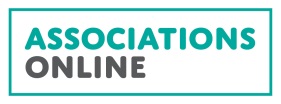 所有申请和表格都能使用AssociationsOnline在线提交，网址：https://www.commerce.wa.gov.au/consumer-protection/associations-online 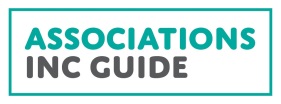 可在线查阅，网址：www.commerce.wa.gov.au/inc 